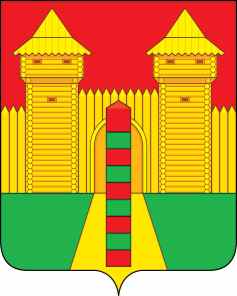 АДМИНИСТРАЦИЯ  МУНИЦИПАЛЬНОГО  ОБРАЗОВАНИЯ«ШУМЯЧСКИЙ  РАЙОН» СМОЛЕНСКОЙ  ОБЛАСТИРАСПОРЯЖЕНИЕот  03.08.2021г. № 272-р         п. ШумячиВ соответствии с Уставом Шумячского городского поселения  1. Внести в Совет депутатов Шумячского городского поселения проект решения «О соблюдении мер пожарной безопасности на территории Шумячского городского поселения».2. Назначить начальника Отдела городского хозяйства Администрации муниципального образования «Шумячский район» Смоленской области  Павлюченкову Людмилу Алексеевну официальным представителем при рассмотрении Советом депутатов Шумячского городского поселения проекта решения «О соблюдении мер пожарной  безопасности на территории Шумячского городского поселения».Глава муниципального образования «Шумячский район» Смоленской области                                              А.Н. ВасильевСмоленская областьШумячский районСовет депутатов Шумячского городского поселенияРЕШЕНИЕот                                2021 г.   №  пгт. ШумячиРассмотрев информацию начальника Отдела городского хозяйства  Администрации муниципального образования «Шумячский район» Смоленской области Л.А. Павлюченковой о соблюдении мер пожарной безопасности на территории Шумячского городского поселения, Совет депутатов Шумячского городского поселения РЕШИЛ:1. Принять к сведению информацию начальника Отдела городского хозяйства  Администрации муниципального образования «Шумячский район» Смоленской области Л.А. Павлюченковой о соблюдении мер пожарной безопасности на территории Шумячского городского поселения. 2. Настоящее решение вступает в силу со дня его принятия.О соблюдении мер пожарной безопасности на территории Шумячского городского поселенияНа территории Шумячского городского поселения ежемесячно проводится профилактическая работа по разъяснению населению правил пожарной безопасности. Гражданам разъясняются Правила пожарной безопасности, вручаются памятки.    	16.03.2021 года было издано постановление Администрации муниципального образования «Шумячский район» Смоленской области № 115 «О мерах по обеспечению пожарной безопасности на территории Шумячского городского поселения в весенне-летний период 2021 года», в котором был утвержден план противопожарных мероприятий по подготовке Шумячского городского поселения к работе в условиях весенне-летнего периода 2021 года (далее – план). Согласно плана  на территории Шумячского городского поселения проводятся профилактические мероприятия. 02.04.2021 года в газете «За урожай» № 13 (7018) была опубликована статья о профилактике пожаров на территории Шумячского городского поселения.23.04.2021 года в газете «За урожай» № 16 (7021) была опубликована статья с Правилами противопожарного режима на территории Шумячского городского поселения.О внесении в Совет депутатов Шумячского городского поселения проекта решения «О соблюдении мер пожарной  безопасности на территории Шумячского городского поселения» О соблюдении мер пожарной  безопасности на территории Шумячского городского поселенияГлава муниципального образованияШумячское городское поселениеН.М. Казакова